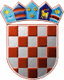 REPUBLIKA HRVATSKAOPĆINSKO IZBORNO POVJERENSTVOOPĆINE ROVIŠĆEKLASA:013-01/21-01/21URBROJ:2103/06-06-21-1Rovišće, 16.05.2021.        Na osnovi članka 53. točke 10. i članka 86. Zakona o lokalnim izborima ("Narodne novine", broj 144/12, 121/16, 98/19, 42/20, 144/20 i 37/21, dalje: Zakon), Općinsko izborno povjerenstvo Općine Rovišće utvrdilo je i objavljujeREZULTATEIZBORA ČLANOVA OPĆINSKOG VIJEĆAOPĆINE ROVIŠĆEPROVEDENIH 16. SVIBNJA 2021.Nositelj kandidacijske liste: SLAVKO PRIŠĆANNositelj kandidacijske liste: SLAVKO PRIŠĆANNositelj kandidacijske liste: SLAVKO PRIŠĆANdobila je 13  mjesta te su s ove kandidacijske liste izabrani:PREDSJEDNIKOPĆINSKOG IZBORNOG POVJERENSTVAOPĆINE ROVIŠĆEBOJAN ČAIĆ, v.r.I.Od ukupno 3.847 birača upisanih u popis birača, glasovanju je pristupilo 1.506 birača, odnosno 39,15%, od čega je prema glasačkim listićima glasovalo 1.506 birača, odnosno 39,15%. Važećih listića bilo je 1.348, odnosno 89,51%. Nevažećih je bilo 158 listića, odnosno 10,49%.Od ukupno 3.847 birača upisanih u popis birača, glasovanju je pristupilo 1.506 birača, odnosno 39,15%, od čega je prema glasačkim listićima glasovalo 1.506 birača, odnosno 39,15%. Važećih listića bilo je 1.348, odnosno 89,51%. Nevažećih je bilo 158 listića, odnosno 10,49%.II.Pojedine kandidacijske liste dobile su sljedeći broj glasova:1.III.Kandidacijske liste koje su dobile najmanje 5% važećih glasova birača i koje na osnovi članka 84. stavka 1. Zakona sudjeluju u diobi mjesta u Općinskom vijeću Općine Rovišće su:Kandidacijske liste koje su dobile najmanje 5% važećih glasova birača i koje na osnovi članka 84. stavka 1. Zakona sudjeluju u diobi mjesta u Općinskom vijeću Općine Rovišće su:1.HRVATSKA DEMOKRATSKA ZAJEDNICA - HDZIV.Na osnovi članaka 84. i 85. Zakona, utvrđuje se da su pojedine kandidacijske liste dobile sljedeći broj mjesta u Općinskom vijeću Općine Rovišće:Na osnovi članaka 84. i 85. Zakona, utvrđuje se da su pojedine kandidacijske liste dobile sljedeći broj mjesta u Općinskom vijeću Općine Rovišće:1.HRVATSKA DEMOKRATSKA ZAJEDNICA - HDZ1.SLAVKO PRIŠĆAN2.LUKA MARKEŠIĆ3.JOZO ŠUKAN4.MARIJANA ĆUK5.MIHAELA MEGLOBA6.SABINA DŽOLAN MARODOLAC7.ZDENKA ŽUŽIĆ8.ROKO PAŠALIJA9.JASMIN KOMLJENOVIĆ10.ANĐELINA DOMINKOVIĆ11.IVICA HRGA12.MARINA RISEK13.IVICA TANJIĆ